 Утверждаю:                                                                                                                                            Директор МКОУ «Кутишинская СОШ»                                                                                                                                            _______ Гаджиев М.А.Программапатриотического воспитания школьниковМКОУ «Кутишинская СОШ»«ВОСПИТАНИЕ ГРАЖДАНИНА РОССИИ И ПАТРИОТА РОДИНЫ»на 2017-2020 уч. гг.Паспорт программыАктуальность программы      Программа «Воспитание гражданина России и патриота Родины» разработана на основе государственной программы патриотического воспитания несовершеннолетних, программы патриотического воспитания школьников  и направлена на формирование и развитие личности, обладающей качествами гражданина России – патриота Родины, способной успешно выполнять гражданские обязанности.      Сегодня, для России, нет более важной идеи, чем патриотизм. Патриотизм – это, прежде всего, состояние духа, души. Жизнь показывает, что дети растут, и приходит время, когда они спрашивают о семейной чести, о патриотических делах родителей, дедушек и бабушек, размышляя над прошлым своей Родины. Это хорошие уроки мужества для подрастающего поколения. Ведь в настоящее время эта проблема очень актуальна.     На протяжении многих лет со времён многочисленных перемен, начавшихся в нашей стране и продолжающихся в настоящее время, проблема патриотического воспитания школьников остаётся нерешённой. Получили широкое распространение такие негативные качества, как равнодушие, эгоизм, агрессивность. Забываются многовековые традиции народов, молодёжь теряет интерес к историческому прошлому России и своей малой Родине. Особую тревогу вызывает неправильное отношение подростков к здоровому образу жизни. Среди них всё более распространяется алкоголизм и возрастает наркозависимость. В этих условиях школа остаётся основным инструментом, способным остановить распространение данных «болезней».Цель программы:создание  и совершенствование системы патриотического   воспитания в школе для формирования социально - активной личности гражданина и патриота, обладающей чувством национальной гордости, гражданского достоинства, любви к   Отечеству, своему народу.Задачи программы:Воспитание у обучающихся любви и уважения к малой родине и Отечеству.Подъём духовной и нравственной культуры подрастающего поколения.Создание условий для творчества обучающихся, их гражданского становления и формирование активной жизненной позиции, основанной на соблюдении и пропаганде ЗОЖ.Приобщение обучающихся к изучению героической истории Отечества, краеведческой и поисково- исследовательской деятельности.Изучение  и пропаганда национальных традиций, культуры.Повышение  качества патриотического воспитания в школе.Настоящая программа предназначена для обучающихся 1 – 9 классов и их родителей, носит комплексный характер. Данная цель охватывает весь педагогический процесс, пронизывает все структуры, интегрируя учебные занятия и внеурочную жизнь обучающихся, разнообразные виды деятельности. Исходя из задач, можно выделить необходимость способствовать тому, чтобы воспитывающая среда была как можно более разнообразной, вариативной. Программа воспитания «Воспитание гражданина России и патриота Родины» должна помочь ребенку строить свою жизнь и после окончания школы. Реализация программы позволит создать условия для освоения нравственных ценностей и самоопределения школьника.Для этого необходимо создать возможности для погружения ребенка в каждую из этих сфер. Именно эту задачу решают различные воспитательные направления программы:-  учебная деятельность;- воспитательная работа;- внеурочная деятельность (кружки и секции);- социально-значимые дела и акции;- трудовые КТД и акции;- взаимодействие с родителями.            В ходе работы по предлагаемой программе дети осваивают различные виды деятельности: проблемную, поисково-исследовательскую, коммуникативную, творческую.Программа патриотического воспитания учащихся школы реализуется во время учебного процесса, при проведении внеклассных мероприятий, в традициях, сложившихся в школе, в окружающем социуме школы.Программа составлена на основе принципов системности, научности, доступности, толерантности и рассчитана на три года. Структура и организация данной воспитательной программы строится с учётом различных возрастных категорий обучающихся, в связи со специфическими особенностями и задачами  духовно нравственного и физического развития учащихся разного школьного возраста и учитывается степень подготовленности обучающихся к жизни и деятельности в коллективе, их умения принимать решения и действовать самостоятельно.I категория: ребята 1–4-x классов. Процесс формирования готовности к защите Отечества, воспитания любви и уважения к малой родине у младших школьников строится с учётом у них пока ещё ограниченного жизненного опыта, характера и объёма полученных знаний, общих задач обучения и воспитания. Эффективность его в этот период обусловливается, прежде всего, тесной связью с выполнением учебных, общеобразовательных задач. Воспитательный эффект всех форм патриотического воспитания будет зависеть от того, насколько системно будут формироваться знания ребят о своей Родине, о людях живущих рядом, их нравственное, эмоционально-волевое отношение к деятельности по защите близких. Задача заключается в том, чтобы, опираясь на высокую эмоциональность, впечатлительность и восприимчивость, развить у младших школьников чувства восхищения односельчанами, одноклассниками, людьми, живущими в нашей стране.II категория: учащиеся 5–8-х классов. У подростков зарождается потребность анализировать и обобщать факты и явления действительности, вырабатывать собственные взгляды на окружающее, на нравственные требования и оценки. Наиболее значимым в формировании у подростков ценностных ориентиров  является участие школьников: в различных видах военно-патриотической деятельности, конкурсах, соревнованиях организуемых в школе.III категория: учащиеся 9-11-х классов. Это период формирования научного мировоззрения, интеллектуального и физического развития человека, его профессионального самоопределения. Поэтому, школа должна подготовить обучающихся к сознательному выбору профессии. В учебно-воспитательном процессе следует не просто передавать обучающимся знания о разных профессиях, о событиях в стране, о её историческом развитии, но и формировать у них ответственность за её будущее, прививать общественно ценный опыт  защиты своей Родины.Основные принципы:1.         Доступность.Принцип доступности предполагает соотнесение содержания, характера и объема учебного материала с уровнем развития, подготовленности детей.2.         Непрерывность.На нынешнем этапе образование призвано сформировать у подрастающего поколения устойчивый интерес к постоянному пополнению своего интеллектуального багажа и совершенствованию нравственных чувств.3.         Научность.Одним из важных принципов программы является ее научность. На основе сведений об истории и культуре родного края.4.         Системность.Принцип системного подхода, который предполагает анализ взаимодействия различных направлений патриотического воспитания. Этот принцип реализуется в процессе взаимосвязанного формирования представлений ребенка о патриотических чувствах в разных видах деятельности и действенного отношения к окружающему миру.5.         Преемственность.Патриотическое воспитание дошкольников продолжается в начальной школе.6.         Культуросообразность.Этот принцип выстраивает содержание программы как последовательное усвоение и выработке на этой основе ценностных ориентаций.Основные направления реализации программы:учебная деятельность (через предметы);система воспитательных мероприятий (класса, общешкольные, районные);социально-значимые дела и акции (через школьное самоуправление, волонтёрское движение);внеурочная деятельность (кружки и секции);трудовые КТД и акции;взаимодействие с родителями Условия реализации программыНормативно-правовые условия:Учебная, воспитательная и методическая работа по организации гражданско-патриотического воспитания в школе строится в соответствии с требованиями нормативно-правовых документов, в числе которых именно патриотическую воспитательную направленность отражают следующие:- Конвенция ООН о правах ребенка;- Государственная программа «Патриотическое воспитание граждан Российской Федерации на 2011–2015 годы» постановлением Правительства Российской Федерации от 5 октября 2010 г. № 795;- Программа патриотического воспитания школьников Воронежской области.Кадровые условия:педагоги;педагоги дополнительного образования;зам. директора по ВР;медицинский работникинспектор ПДН .Материально-технические условия:Учебное пространствоСпортивное пространствоТрудовое пространствоКомпьютерный классКабинет ОБЖАктовый залОрганизационные условия: - снижение правовой безграмотности субъектов воспитательно-образовательного процесса посредством трансляции информации о правовой системе России, об основных отраслях и нормах права, о личных правах и свободах гражданина;- профилактика противоправного поведения;- создание условий для самореализации каждого ученика;- актуализация демократических установок в жизнедеятельности школьного сообщества;- развитие лидерских качеств и привлечение членов школьной детской организации  волонтерского отряда к решению социально значимых проблем;- сотрудничество с социумом;- включение школьников в реальные социально значимые дела.Методическое обеспечение:- обобщение и распространение педагогического опыта по данному вопросу;- повышение уровня теоретической (предметной) и психолого-педагогической подготовкиучителей в области гражданско-патриотического воспитания;- обогащение новыми педагогическими технологиями, формами и методами гражданско-патриотического воспитания;- работа по изучению новых нормативных документов, инструктивно-методических материалов по гражданско-патриотическому воспитанию детей и молодежи.Механизм реализации      Контроль за  реализацией  Программы осуществляет заместитель директора по воспитательной работе, руководитель МО классных руководителей.     Важной стороной содержательной зрелости организации патриотического воспитания в школе является его включенность в основные виды ее деятельности: учебную, методическую, воспитательную.Оценка эффективности реализации программы     Оценка результативности реализации Программы осуществляется на основе использования системы объективных критериев, представленных нравственно-духовными и количественными параметрами. Инструментарий: анкетирование, наблюдение, собеседование, изучение документации через ВШК и мониторинг воспитательной системы школы.Нравственно-духовные параметры1. Сформированность гражданских навыков:-       умение работать и действовать индивидуально и в коллективе;-       знание своих прав и обязанностей и умение их использовать;-       умение принимать и защищать свои решения;-       готовность к участию в общественных делах;-       готовность к образованию;2. Сформированность осознанного отношения к базовым ценностям:-       патриотизм и любовь к Родине;-       права и свободы человека и гражданина;-       символика Российской Федерации;-       национальное самосознание;-       уважение чести и достоинства других граждан;-       гражданственность.Количественные параметры:1.     Включенность каждого школьника в воспитательные ситуации; 2.     Качество школьных отношений (отношения детей к реалиям школьной жизни, к школе, к учителю, классу, совместным делам); 3.     Снижение количества детей с девиантным поведением; 4.     Деятельность детской организации, волонтерского отряда, и др. объединений; 5.     Участие в конкурсах по гражданско-патриотической тематике; 6.     Проведение мероприятий.  Ожидаемые результаты, их социальная и воспитательная значимостьВ результате реализации Программы ожидается:1. В школе как в образовательной системе:-       создание системы гражданско-патриотического воспитания;-       обогащение содержания гражданско-патриотического воспитания;-       вовлечение в систему гражданско-патриотического воспитания   представителей всех субъектов образовательной деятельности.2. В образе выпускника:-       в познавательной сфере: развитие творческих способностей;-       в историко-краеведческой: осознание ответственности за судьбу страны,           формирование гордости за сопричастность к деяниям предыдущих         поколений; -       в социальной: способность к самореализации в пространстве российского        государства, формирование активной жизненной позиции; знание и        соблюдение норм правового государства;-       в духовно-нравственной сфере: осознание обучающимися высших        ценностей, идеалов, ориентиров, способность руководствоваться ими в        практической деятельности.     Программа отражает необходимый обществу и государству социальный заказ на воспитание гражданина своей Родины, патриота с активной жизненной позицией Конечным результатом реализации программы должны стать активная гражданская позиция и патриотическое сознание обучающихся, как основа личности будущего гражданина России.Достигнутые результаты работы по программе:- Разработка общешкольной программы по патриотическому воспитанию, а так же программ кружков гражданско-патриотической направленности для обучающихся.- Мероприятия гражданско-патриотической направленности (согласно плану).- Сотрудничество с районными организациями, осуществляющими гражданско-патриотическую работу.- Сотрудничество с сельской библиотекой: изучение истории родного края, населения (цикл занятий – 2015-2018 учебный год).- Работа волонтерского отряда: акции «Бессмертный полк», «Память», «Георгиевская ленточка» и др.- Участие в клубных объединениях и мероприятиях Данильского СДК, по осуществлению программ патриотического воспитания.Ресурсное обеспечение программыФинансирование мероприятий программы осуществляется за счет бюджетных средств, спонсорской помощи.Этапы реализации программы«Воспитание гражданина России и патриота Родины»:Реализация Программы рассчитана на 5 лет.I этап: проектный – 2017-2018 учебный год.Цель: подготовка условий создания системы патриотического воспитания.Задачи:Изучить нормативную базу.Разработать, обсудить и утвердить программу по патриотическому воспитанию.Проанализировать материально-технические, педагогические условия реализации программы.Подобрать диагностические методики по основным направлениям программы.II этап: практический – 2018-2019 учебные годы.Цель: реализация программы патриотического воспитанияЗадачи:1. Отработать содержание деятельности, наиболее эффективные формы и методы воспитательного воздействия.2. Обогащать содержание патриотического воспитания.3. Развивать ученическое самоуправление, волонтерское движение.4. Разработать методические рекомендации по патриотическому воспитанию.5. Расширять и укреплять связи и отношения школы с учреждениями дополнительного образования и культуры, спортивными учреждениями района.6. Вовлекать в систему патриотического воспитания представителей всех субъектов образовательной деятельности.7. Проводить мониторинг реализации программы.8. Принимать участие в конкурсах по патриотическому воспитанию.III этап: аналитический –2019-2020 учебный год.Цель: анализ итогов реализации программы.Задачи:Обобщить результаты работы школы.Провести коррекцию затруднений в реализации программы.Спланировать работу на следующий период.Содержание программы«Воспитание гражданина России и патриота Родины»Программа включает в себя следующие направления:Связь поколений.Цель: Осознание обучающимися как нравственной ценности причастности к судьбе Отечества, его прошлому, настоящему, будущему. Воспитание у обучающихся любви к родному краю как к своей малой Родине.Задачи:1. Воспитывать гордость за свою Родину, народных героев.2. Сохранять историческую память поколений в памяти подрастающего поколения.3. Изучать историю родного края.4. Воспитывать у обучающихся духовно-нравственные ценности.5. Формировать экологическое поведение.Формы: тематические классные часы, уроки мужества, устный журнал, предметные недели, беседы, конкурсы, посещение музеев, праздники, посвященные памятным датам, выпуск листовок, газет, озеленение, игры, марафоны, викторины.Растим патриота и гражданина России.Цель: формирование гражданской и правовой направленности личности, активной жизненной позиции.Задачи:1. Воспитывать правосознание, способность к осознанию своих прав и прав другого человека.2. Развивать ученическое самоуправление, волонтерское движение.3. Формировать культуру проявления гражданской позиции.4. Формировать у обучающихся систему знаний, уважения и интереса к государственным символам России.Формы: тематические классные часы, коллективные творческие дела, конкурсы, викторины по правовой тематике, праздник  дня Конституции, День Героев, устный журнал, встречи с интересными людьми, акции, диспуты.Здоровая нация.Цель: Воспитание у обучающихся любви к спорту, формирование основ ЗОЖ.Задачи:1. Приобщать обучающихся к спорту и ЗОЖ.2. Воспитывать у обучающихся осознанное отношение к своему здоровью и необходимости физического развития.3. Формировать здоровьесберегающее поведение.Формы: спартакиады и соревнования, Дни здоровья, выпуск листовок, газет, конкурсы, игры, марафоны, викторины, тематические классные часы, предметные недели, устный журнал.Я и моя семья.Цель: осознание обучающимися семьи как важнейшей жизненной ценности.Задачи:1. Воспитывать культуру семейных отношений, позитивных семейных ценностей.2. Повышать педагогическую и психологическую компетенцию родителей.3. Создавать условия для участия родителей в воспитательном процессе.Формы: беседы, родительские собрания, родительский лекторий, индивидуальное консультирование, совместные мероприятия, игры, анкетирование, семейные праздники и  часы общения.Схема Программа «Воспитание гражданина России и патриота Родины»направления деятельности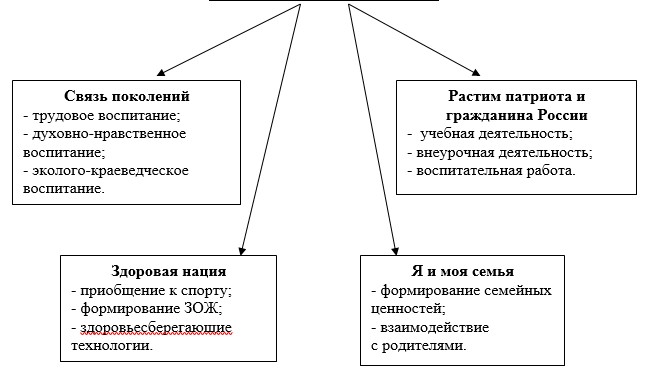                            План мероприятий по реализации  программы«Растим гражданина России и патриота Родины»2017-2020 гг. 1 направление: Связь поколений2 направление: Растим патриота и гражданина России3 направление: Здоровая нация4 направление: Я и моя семьяНаименование программыПрограммапатриотического воспитания школьников«МКОУ «Кутишинская СОШ»«ВОСПИТАНИЕ ГРАЖДАНИНА РОССИИ И ПАТРИОТА РОДИНЫ»на 2017-2020 уч. гг.Основной разработчикпрограммыОтветственный за воспитательную работу – Дациева Патина МагомедовнаЦель программыСоздание  и совершенствование системы патриотического   воспитания в школе для формирования социально активной личности гражданина и патриота, обладающей чувством национальной гордости, гражданского достоинства, любви к Отечеству, малой родине, своему народу.Задачи  программыВоспитание у обучающихся любви и уважения к родному краю, Отечеству.Подъём духовной и нравственной культуры подрастающего поколения.Создание условий для творчества детей, их гражданского становления и формирования активной жизненной позиции.Приобщение обучающихся к изучению героической истории Отечества.Изучение  и пропаганда национальных традиций, культуры народов России, истории и обычаев малой родины.Сроки реализации программы2017 - 2020 гг.Исполнители  основныхмероприятий программыОбучающиеся 1–11-х классов, педагогический коллектив  школы, родители, общественность, органы местного самоуправления.Основные мероприятия -программыСоздание нормативной и содержательной базы патриотического воспитания обучающихся общеобразовательного учреждения.Организационно-педагогическое обеспечение Программы.Система мер по совершенствованию процесса патриотического воспитания школьников.Освещение опыта патриотического воспитания.Контроль за исполнением программыКоординацию деятельности по реализации Программы осуществляет администрация общеобразовательного учреждения.Практическую работу осуществляет педагогический коллектив.Ожидаемые результатыреализации программыПовышение уровня гражданского и патриотического сознания и самосознания обучающихся.Воспитание у обучающихся гордости за свой народ, страну.Снижение уровня правонарушений обучающихся.Сформированность гражданско—правовой компетентности школьников.Развитие у обучающихся  потребности в изучении истории своего края и Отечества.Дальнейшее развитие эффективной системы патриотического воспитания в школе.№п/пСодержание работысрокОтветственныеИнформационно-мотивационное обеспечение.Информационно-мотивационное обеспечение.Информационно-мотивационное обеспечение.Информационно-мотивационное обеспечение.1Ознакомление педагогов с научно-методической информацией по проблеме патриотического воспитания.2017-2018 гг.Администрация школы2Создание базы данных по данному направлению деятельности.2017-2018 гг.Ответственный за ВР3Организация заседаний МО классных руководителей, педсовета по проблеме «Условия для воспитания личности Гражданина и Патриота».2017г. Ответственный за ВРМетодическое обеспечение программы.Методическое обеспечение программы.Методическое обеспечение программы.Методическое обеспечение программы.1Выставка и обзор новинок литературы по данной проблеме.Сентябрь–декабрь 2017 г.Ответственный за ВР, библиотекарь2Анализ методической литературы, статей и публикаций.2017 г.Руководитель МО классных руководителей3Подготовка памяток-рекомендаций по нравственному – патриотическому воспитанию через создание социально-педагогического комплекса.2017–2018 гг.Ответственный за ВР, руководитель МО классных руководителей 4Оформление методической копилки по данной теме.В течение срокаОтветственный за ВРРабота с педагогическими кадрами.Работа с педагогическими кадрами.Работа с педагогическими кадрами.Работа с педагогическими кадрами.1Педагогический совет: (тематические) «О концептуальных подходах к организации патриотического воспитания в общеобразовательных учреждениях». 2017–2018 гг.Заместители директора по УВР2Заседания ШМО классных руководителей:– «Планирование работы по проблеме гражданско-патриотического воспитания школьников».– «Методические рекомендации по проведению занятий дополнительного образования в рамках  гражданско-патриотического воспитания школьников».– Работа детских школьных объединений по подготовке и проведению школьных конкурсов по гражданско-патриотическому воспитанию обучающихся.
– Организация в каникулярное время в школе физкультурно-оздоровительной работы и спортивно-массовых мероприятий.
– Сотрудничество школы и социума в летний период2017–2018 гг.Заместители директора по УВР, ответственный за ВР, ШМОУчитель физической культуры,Ответственный за ВРСоздание условий для педагогического сотрудничества учителей, родителей, общественности.Создание условий для педагогического сотрудничества учителей, родителей, общественности.Создание условий для педагогического сотрудничества учителей, родителей, общественности.Создание условий для педагогического сотрудничества учителей, родителей, общественности.1Общешкольные родительские собрания2017-2020 гг.Классные руководители2 Лектории для родителей: 
 «Духовная жизнь в семье»,
 «Как организовать отдых ребенка»,
 «Права ребенка»,«Толерантность в гражданско-правовом образовании»2017-2020 гг.Родительский комитет, ответственный за ВР3Заседание  родительского комитета по данному направлениюВ течение срокаРодительский комитетКонтроль, анализ и регулирование программы.Контроль, анализ и регулирование программы.Контроль, анализ и регулирование программы.Контроль, анализ и регулирование программы.1Посещение занятий с целью контроля за выполнением нормативных санитарно-гигиенических требований к организации воспитательного процесса.
Наблюдение за оптимальным выбором содержания мероприятий, игр, характера деятельности учащихся.
Анализ результатов творческой деятельности.В течение всего периодаАдминистрация школы, медработникМатериально-техническая и финансовая поддержка программы.Материально-техническая и финансовая поддержка программы.Материально-техническая и финансовая поддержка программы.Материально-техническая и финансовая поддержка программы.1Инвентаризация материально-технической базы школы: учебные кабинеты, актовый зал, спортивный  зал, спортивная площадка, спортинвентарь, канцтовары, музыкальная аппаратура, прикладной материал для обеспечения работы кружков, занятий, классных часов,  лекций и т.д.
Привлечение Управляющего Совета к вопросу поиска источника финансирования программы.
Привлечение спонсорских средств.В течение срокаВ течение срокаАдминистрация, зав. кабинетами, завхоз,Управляющий Совет школы.
Администрация школы.№ п/п№ п/пМероприятияСрокиОтветственныеТрудовое воспитаниеТрудовое воспитаниеТрудовое воспитаниеТрудовое воспитаниеТрудовое воспитание11Трудовые акции, субботникиВ конце каждой четвертиКлассные руководители22Классные часы:«Мир профессий» (1-4 класс)«Ярмарка профессий» (5-7 класс)«Профессиональные склонности», тестирование (8-9 класс)В течение годаКлассныеруководители3Благоустройство (озеленение) классных комнат и пришкольной территорииБлагоустройство (озеленение) классных комнат и пришкольной территорииВ течение годаКлассные руководители4Работа творческих мастерских (при подготовке общешкольных мероприятий)Работа творческих мастерских (при подготовке общешкольных мероприятий)В течение годаКлассные руководители5Оформление классных уголковОформление классных уголковСентябрьКлассные руководители6Генеральные уборки классных комнатГенеральные уборки классных комнатРаз в четвертьКлассные руководители                 Духовно-нравственное воспитание                 Духовно-нравственное воспитание                 Духовно-нравственное воспитание                 Духовно-нравственное воспитание                 Духовно-нравственное воспитание7Традиционные мероприятия:День знанийДень пожилых людейДень учителяПраздник ОсениДень материНовогодний праздник8 МартаДень семьиТрадиционные мероприятия:День знанийДень пожилых людейДень учителяПраздник ОсениДень материНовогодний праздник8 МартаДень семьиСентябрьОктябрьНоябрьДекабрьМартМайЗам. по УВР, классные руководители8Классные часы, беседы, тренинги по духовно-нравственному воспитаниюКлассные часы, беседы, тренинги по духовно-нравственному воспитаниюВ течение годаКлассные руководители9Информационно-просветительская работа (стенды, плакаты, презентации)Информационно-просветительская работа (стенды, плакаты, презентации)В течение годаУчителя предметники10Проектная деятельность:Создание уголков отдыха (начальные классы)Комната национального бытаПроектная деятельность:Создание уголков отдыха (начальные классы)Комната национального бытаСентябрь-ноябрьЗам. по УВР, классные руководители11Акции:«Белый цветок»«Поздравь учителя» и др.Акции:«Белый цветок»«Поздравь учителя» и др.В течение годаЗам. по УВР и учителя предметники                 Эколого-краеведческое воспитание                 Эколого-краеведческое воспитание                 Эколого-краеведческое воспитание                 Эколого-краеведческое воспитание                 Эколого-краеведческое воспитание12Курсы по выбору экологической направленностиКурсы по выбору экологической направленности1 и 4 четвертьУчителя предметники13Экологические акции:«Чистый школьный двор»«Долой мусор!» «Школьная клумба»Экологические акции:«Чистый школьный двор»«Долой мусор!» «Школьная клумба»1 и 4 четвертьУчителя предметники14Информационно-просветительская работа (стенды, учебные презентации, практические работы на территории школьного двора)Информационно-просветительская работа (стенды, учебные презентации, практические работы на территории школьного двора)В течение годаУчителя предметники15Летняя трудовая бригадаЛетняя трудовая бригадаИюньАдминистрация16Общешкольные мероприятия:Конкурс экологического рисунка и плакатаДень ЗемлиКонкурс экологической сказки (2-5 класс)Конкурс «Лучший зелёный уголок»Общешкольные мероприятия:Конкурс экологического рисунка и плакатаДень ЗемлиКонкурс экологической сказки (2-5 класс)Конкурс «Лучший зелёный уголок»2 и 4 четвертьУчителя предметники17Экскурсии в природу, наблюдение за сезонными изменениями в природеЭкскурсии в природу, наблюдение за сезонными изменениями в природеВ течение годаУчителя предметники№№МероприятияСрокиОтветственные11Исторические даты и события            (по плану)В течение годаКлассные руководители22Традиционные мероприятия:День народного единстваДень героев ОтечестваУроки мужестваДень Защитника ОтечестваДень ПобедыДень памяти и скорбиНоябрьДекабрьФевральМайЗам. по УВР, учителя предметники, классныеруководители3Общешкольные мероприятия:МитингиСмотр строя и песниЗарница (зимняя)Уход за солдатской могилой и мемориаламиОбщешкольные мероприятия:МитингиСмотр строя и песниЗарница (зимняя)Уход за солдатской могилой и мемориаламиФевральМайЗам. по УВР, учителя предметники, классныеруководители4Работа клуба «Юный патриот»(по плану работы клуба)Работа клуба «Юный патриот»(по плану работы клуба)В течение годаРуководитель клуба5Информационно-просветительская работа (оформление тематического стенда, выпуск тематических праздничных газет)Информационно-просветительская работа (оформление тематического стенда, выпуск тематических праздничных газет)В течение годаЗам. по УВР6Акции:«Георгиевская лента»«Бессмертный полк»Акции:«Георгиевская лента»«Бессмертный полк»МайЗам. по УВР7Серия тематических интеллектуальных игр «Что? Где? Когда?»Серия тематических интеллектуальных игр «Что? Где? Когда?»Раз в четвертьЗам. по УВР8Просмотр документальных фильмов по изучению истории РоссииПросмотр документальных фильмов по изучению истории РоссииВ течение годаУчителя предметники№№МероприятияСрокиОтветственныеЗдоровьесбережение и приобщение к спортуЗдоровьесбережение и приобщение к спортуЗдоровьесбережение и приобщение к спортуЗдоровьесбережение и приобщение к спортуЗдоровьесбережение и приобщение к спорту11Борьба с гиподинамией:-физкультминутки;-организация подвижных игрВ течение годаУчителяпредметники22Проведение профилактической работы по искоренению вредных привычекЕжемесячноКлассныеруководители3Пропаганда ЗОЖ: оформление газет, плакатов, рисунков, просмотр видеофильмовПропаганда ЗОЖ: оформление газет, плакатов, рисунков, просмотр видеофильмовВ течение годаУчителя предметники, классные руководители4Школа здоровья:·         Дни здоровья;·         спортивные мероприятия;·         спортплощадки;·         спортивные игрыШкола здоровья:·         Дни здоровья;·         спортивные мероприятия;·         спортплощадки;·         спортивные игрыВ течение годаАдминистрация, учителя физкультуры, ОБЖ5Индивидуальная работа:·         диагностика;·         коррекционная работа;·         помощь, консультирование обучающихсяИндивидуальная работа:·         диагностика;·         коррекционная работа;·         помощь, консультирование обучающихсяВ течение годаКлассныеруководители,администрация6Нормативное инструктирование обучающихся по охране труда, здоровья и жизниНормативное инструктирование обучающихся по охране труда, здоровья и жизниВ течение годаУчителя предметники, классные руководители, администрация7Устные и наглядные средства информации, просвещения и пропаганды знаний по ЗОЖ (беседы, дискуссии и т.п.)Устные и наглядные средства информации, просвещения и пропаганды знаний по ЗОЖ (беседы, дискуссии и т.п.)В течение годаУчителя предметники, классные руководителиФормирование ЗОЖ и профилактике асоциальных явленийФормирование ЗОЖ и профилактике асоциальных явленийФормирование ЗОЖ и профилактике асоциальных явленийФормирование ЗОЖ и профилактике асоциальных явленийФормирование ЗОЖ и профилактике асоциальных явлений8Беседы с учащимися о здоровом образе жизниБеседы с учащимися о здоровом образе жизниВ течение годаКлассные руководители, медсестра9Проведение рейдов в вечернее время с целью занятости подростковПроведение рейдов в вечернее время с целью занятости подростковНа каникулахУчастковый, администрация, классные руководители10Просмотр видеофильмов по данной теме с последующим обсуждениемПросмотр видеофильмов по данной теме с последующим обсуждениемВ течение годаЗам. по УВР11Проведение профилактических медосмотровПроведение профилактических медосмотровСентябрь, октябрьМедкомиссия12Подбор материала из периодической печати по вопросам ЗОЖ, оформление стендовПодбор материала из периодической печати по вопросам ЗОЖ, оформление стендовВ течение годаУчителя предметники, классные руководители13Составление картотеки и ведение личных дел учащихся, состоящих на различных видах учетаСоставление картотеки и ведение личных дел учащихся, состоящих на различных видах учетаПо необходимостиКлассные руководители14Организация  работы  внеурочной деятельности (контроль за занятостью обучающихся)Организация  работы  внеурочной деятельности (контроль за занятостью обучающихся)В течение сентябряАдминистрация15Индивидуальные беседы с учащимися, состоящими на учете.Индивидуальные беседы с учащимися, состоящими на учете.в течение учебного годаКлассные руководители16Рейды в семьи, состоящие на различных видах учетаРейды в семьи, состоящие на различных видах учетаВ течение учебного годаКомиссия ПДН17Контроль за посещаемостью занятий учащимисяКонтроль за посещаемостью занятий учащимисяВ течение учебного годаКлассные руководители18Организация и проведение бесед работниками полиции с учащимися среднего и старшего звена школыОрганизация и проведение бесед работниками полиции с учащимися среднего и старшего звена школыВ течение учебного годаАдминистрация19Проведение компьютерной диагностики определения характерологических особенностей учащихся и личностных отклоненийПроведение компьютерной диагностики определения характерологических особенностей учащихся и личностных отклоненийПо запросуАдминистрация20Контроль за занятостью учащихся в каникулярный и летний периодКонтроль за занятостью учащихся в каникулярный и летний периодВ период каникулАдминистрация№МероприятияСрокиОтветственные1Тематические родительские собрания, общешкольные родительские собрания с тематическим лекториемРаз в четверть, 2 раза в годАдминистрация, классные руководители2Индивидуальные беседы с родителями обучающихся (о каких-либо достижениях их ребенка следует сообщать с той же частотой, что и о неудачах)В течение годаКлассные руководители3Консультации, тестирование и анкетирование родителейВ течение годаКлассные руководители4Совместные встречи детей и родителей, организация вечеров отдыха, школьных и декадных праздников:День знанийПраздник ОсениДень материНовогодний праздник8 МартаПоследний звонокПо плануЗам. по УВР, классные руководители5Приобщение родителей к помощи в благоустройстве и озеленении школьной территории (трудовой десант)В летний периодКлассные руководители6Тематические классные часы:«Моя семья» (1-4 класс)«Семейные ценности» (5-8 класс)«Семья  - основа государства» (9-11 класс)1 раз в четвертьКлассные руководители